         Year 2 – RE KCV – Christianity – Jesus as a gift from God 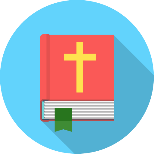 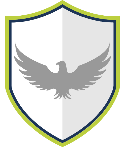 Words to know and spell (Tier 2 Vocabulary)Words to know and spell (Tier 2 Vocabulary)Words to know and spell (Tier 2 Vocabulary)lovebabyChristmashelpbornrescuegiftspecialsavelovebabyChristmasWords to understand and spell  (Tier 3 Vocabulary)Words to understand and spell  (Tier 3 Vocabulary)ChristmasThe Christian celebration of Jesus’ birthJesusThe son of GodGodThe creator of the universe in Christian beliefAdventThe time leading up to ChristmasChristianA person who believes in Jesus Christ and his teachingsBeliefSomething a person accepts is true/believes in